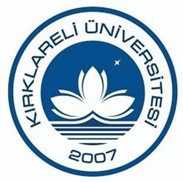 KIRKLARELİ ÜNİVERSİTESİ AMAÇ ve HEDEFLER EYLEM PLANIDoküman NoBEK.FR.001KIRKLARELİ ÜNİVERSİTESİ AMAÇ ve HEDEFLER EYLEM PLANIİlk Yayın Tarihi15.05.2023KIRKLARELİ ÜNİVERSİTESİ AMAÇ ve HEDEFLER EYLEM PLANIRevizyon TarihiKIRKLARELİ ÜNİVERSİTESİ AMAÇ ve HEDEFLER EYLEM PLANIRevizyon No0KIRKLARELİ ÜNİVERSİTESİ AMAÇ ve HEDEFLER EYLEM PLANISayfa1/2Proses/Faaliyet Adı/Politika/Diğer: Kırklareli Üniversitesi Araştırma ve Geliştirme PolitikasıProses/Faaliyet Adı/Politika/Diğer: Kırklareli Üniversitesi Araştırma ve Geliştirme PolitikasıProses/Faaliyet Adı/Politika/Diğer: Kırklareli Üniversitesi Araştırma ve Geliştirme PolitikasıProses/Faaliyet Adı/Politika/Diğer: Kırklareli Üniversitesi Araştırma ve Geliştirme PolitikasıProses/Faaliyet Adı/Politika/Diğer: Kırklareli Üniversitesi Araştırma ve Geliştirme PolitikasıProses/Faaliyet Adı/Politika/Diğer: Kırklareli Üniversitesi Araştırma ve Geliştirme PolitikasıProses/Faaliyet Adı/Politika/Diğer: Kırklareli Üniversitesi Araştırma ve Geliştirme PolitikasıProses/Faaliyet Adı/Politika/Diğer: Kırklareli Üniversitesi Araştırma ve Geliştirme PolitikasıBirim Adı: Lüleburgaz Meslek YüksekokuluBirim Adı: Lüleburgaz Meslek YüksekokuluBirim Adı: Lüleburgaz Meslek YüksekokuluBirim Adı: Lüleburgaz Meslek YüksekokuluBirim Adı: Lüleburgaz Meslek YüksekokuluBirim Adı: Lüleburgaz Meslek YüksekokuluBirim Adı: Lüleburgaz Meslek YüksekokuluBirim Adı: Lüleburgaz Meslek YüksekokuluSIRA NOAMAÇHEDEFFAALİYET/PERFORMANS GÖSTERGESİFAALİYET SORUMLUSUHEDEF DEĞERTARİH1Stratejik Amaç 1: Araştırma Odaklı Üniversite Kimliğini Yerleştirmek ve GeliştirmekHedef 1.1 Nitelikli araştırma faaliyetlerini ve çıktılarını artırmakUlusal ve uluslararası kuruluşlar tarafından desteklenen Ar-Ge projesi sayısıÖğretim elemanı X6 Ay1Stratejik Amaç 1: Araştırma Odaklı Üniversite Kimliğini Yerleştirmek ve GeliştirmekHedef 1.1 Nitelikli araştırma faaliyetlerini ve çıktılarını artırmakUluslararası endekslerde yer alan bilimsel yayın sayısıÖğretim elemanı X6 Ay1Stratejik Amaç 1: Araştırma Odaklı Üniversite Kimliğini Yerleştirmek ve GeliştirmekHedef 1.1 Nitelikli araştırma faaliyetlerini ve çıktılarını artırmakBAP kapsamında desteklenen araştırma projeleri sayısıÖğretim elemanı X6 Ay1Stratejik Amaç 1: Araştırma Odaklı Üniversite Kimliğini Yerleştirmek ve GeliştirmekHedef 1.1 Nitelikli araştırma faaliyetlerini ve çıktılarını artırmakSCI, SCI-Expanded, SSCI ve AHCI kapsamındaki dergilerdeki yayın sayısıÖğretim elemanı X6 Ay1Stratejik Amaç 1: Araştırma Odaklı Üniversite Kimliğini Yerleştirmek ve GeliştirmekHedef 1.2 Yenilikçi bilimsel çalışmaların artırılması Ar-Ge’ye harcanan bütçenin toplam bütçeye oranıÖğretim elemanı X6 Ay1Stratejik Amaç 1: Araştırma Odaklı Üniversite Kimliğini Yerleştirmek ve GeliştirmekHedef 1.2 Yenilikçi bilimsel çalışmaların artırılması Ar-Ge sonucu ticarileştirilen ürün sayısıÖğretim elemanı X6 Ay1Stratejik Amaç 1: Araştırma Odaklı Üniversite Kimliğini Yerleştirmek ve GeliştirmekHedef 1.2 Yenilikçi bilimsel çalışmaların artırılması Ar-Ge sonucu ortaya çıkan ürünlere ilişkin alınan patent sayısıÖğretim elemanı X6 Ay1Stratejik Amaç 1: Araştırma Odaklı Üniversite Kimliğini Yerleştirmek ve GeliştirmekHedef 1.2 Yenilikçi bilimsel çalışmaların artırılması Patent, faydalı model ve endüstriyel tasarım başvuru sayısıÖğretim elemanı X6 Ay1Stratejik Amaç 1: Araştırma Odaklı Üniversite Kimliğini Yerleştirmek ve GeliştirmekHedef 1.2 Yenilikçi bilimsel çalışmaların artırılması Ar-Ge proje sayısıÖğretim elemanı X6 Ay1Stratejik Amaç 1: Araştırma Odaklı Üniversite Kimliğini Yerleştirmek ve GeliştirmekHedef 1.3 Öğretim elemanı başına düşen toplam nitelikli yayın sayısını artırmakÖğretim elemanı başına düşen yayın sayısıÖğretim elemanı XYıllık1Stratejik Amaç 1: Araştırma Odaklı Üniversite Kimliğini Yerleştirmek ve GeliştirmekHedef 1.3 Öğretim elemanı başına düşen toplam nitelikli yayın sayısını artırmakÖğretim elemanı başına alınan atıf sayısıÖğretim elemanı XYıllık1Stratejik Amaç 1: Araştırma Odaklı Üniversite Kimliğini Yerleştirmek ve GeliştirmekHedef 1.3 Öğretim elemanı başına düşen toplam nitelikli yayın sayısını artırmakBilimsel araştırma sonuçlarının yayına dönüşmesi konusunda eğitim alan öğretim elemanı sayısıÖğretim elemanı XYıllık